Государственное бюджетное дошкольное образовательное учреждениедетский сад комбинированного вида  №6Колпинского района города Санкт-ПетербургаКоррекционно-образовательная деятельность с использованием многофункционального пособия в средней группе компенсирующей направленности для детей с ТНР « Мы едем, едем, едем…»                                                           Выступила:Учитель-логопед I  квалификационной категории Егорова Ольга Викторовна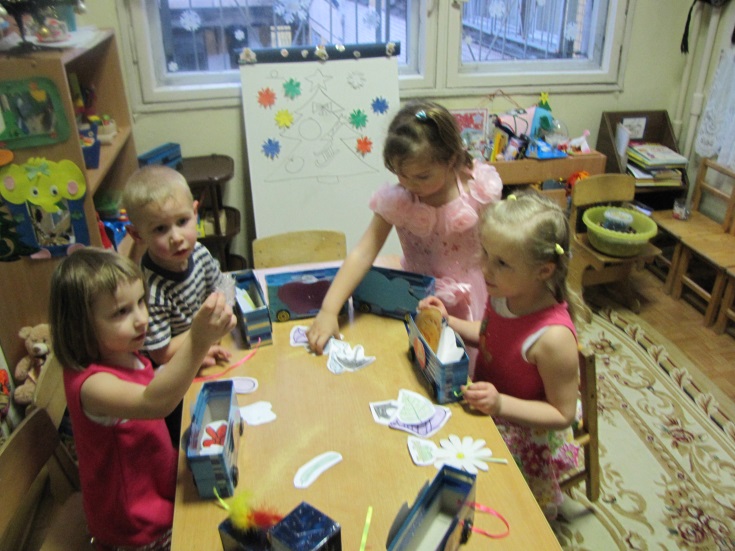 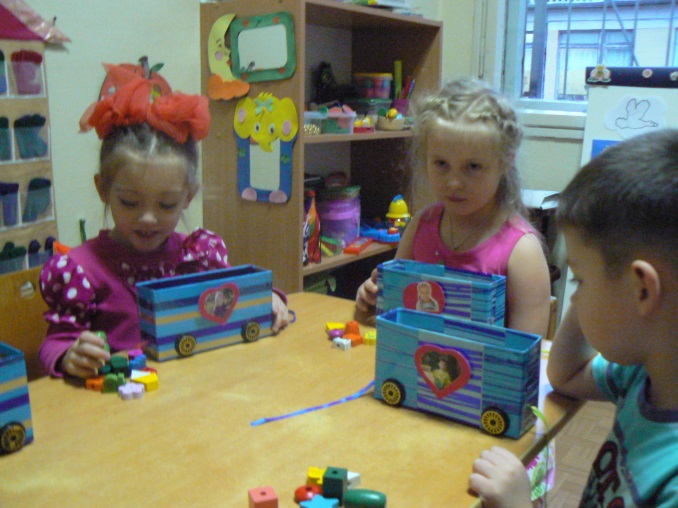 Цель: использование многофункциональной игры в разных направлениях развития детей дошкольного возрастаАктуальность проблемы: одним из требований ФГТ является использовании игр, которые многофункциональны . Дидактические игры, которые продаются в магазинах имеют узкую направленность в развитии ребенка, поэтому в своей коррекционной работе мною используются  игры и игровые упражнения собственной разработки. С помощью многофункциональных игр,  решаются не только коррекционные задачи, но и воспитательные. Их можно  использовать с воспитателями и другими специалистами во время совместной интеграционной  деятельности, развивая ребенка в различных направлениях: социально-личностном, позновательно-речевом, художественно-эстетическом, физическом.Новизна:   Использование многофункциональной игры в условиях реализации ФГТ.Идею и создание многофункциональной игры учитель- логопед подбирает   совместно с родителями и детьми во время проектной деятельности.Результативность:  Использование  дидактических многофункциональных игр в коррекционно-образовательной деятельности, а так же в самостоятельной деятельности  развивает  детей по всем направлениям: коммуникативно-личностном,  позновательно-речевом, художественно-эстетическом и физическом. У детей  развиваются и корректируются все речевые компоненты (звукопроизношение, фонематические процессы, лексико-грамматические конструкции, связная речь, слуховое и зрительное внимание, мышление, память, воображение, успешно развивается мелкая и общая моторика). При помощи этих игр обогащается развивающая среда группы и логопедический кабинет.Применяемость: дошкольные учреждения, дети от 3-х до 7-ми летМатериалы с которыми могла бы поделиться с коллегами: конспект совместной деятельности с детьмиПринципы профессиональной деятельности: «Лучший способ сделать детей хорошими — это сделать их счастливыми».Конспект  коррекционно-образовательной деятельности в средней компенсирующей направленности группе для детей с ТНРНа тему: «Мы едем, едем, едем…»Цель - скорректировать  компоненты речевого развития при  помощи многофункционального пособия «Паровозик»Задачи:Коммуникационно - личностное развитие:-Развивать у детей  умение слушать и понимать речь сверстников и взрослого-Формировать у детей интерес к выполнению заданий-Развивать навыки сотрудничества, ответственности, самостоятельности, аккуратностиПозновательно-речевое развитие:-Развивать  у детей умения понимать и выполнять инструкции взрослого и сверстника-Развивать диалогическую речь ребенка-Учить правильно подбирать картинки по цвету, называть цвет и соотносить его с цветовым образцом  -Учить правильно согласовывать существительное с прилагательным в Им. П. муж., среднего   и женского рода.-Учить понимать простые предлоги: В, НА, ПО, ПОД и правильно употреблять их в предложении-Развивать зрительное  и  слуховое внимание, мышление, памятьФизическое развитие:-Развивать мелкую моторикуХудожественно-эстетическое развитие:- Развивать навыки рисования водным маркером ( рисуем железную дорогу)Оборудование:Паровозик  из пластмассы(1 штука), вагоны из картона (6 штук), индивидуальные фотографии детей в форме сердечек с липкой лентой, картинки предметов разных цветов, цветные «тучки»-символы цвета, ламинированные цветные карточки для рисования, черные маркеры(6 штук), ламинированные машинки основных цветов, липкая белая лента(дорога)Ход непосредственной образовательной деятельности:Организационный  момент Загадка:-Он гудит и быстро едетМного он людей повезЧто же это? (паровоз)Сюрпризный момент (дети находят спрятанный паровоз) Задание 1. дидактическая игра «Найди, положи и назови»Соотнесение картинок с цветомСоставление словосочетаний с использованием рода прилагательных (красная шапка, красный шар)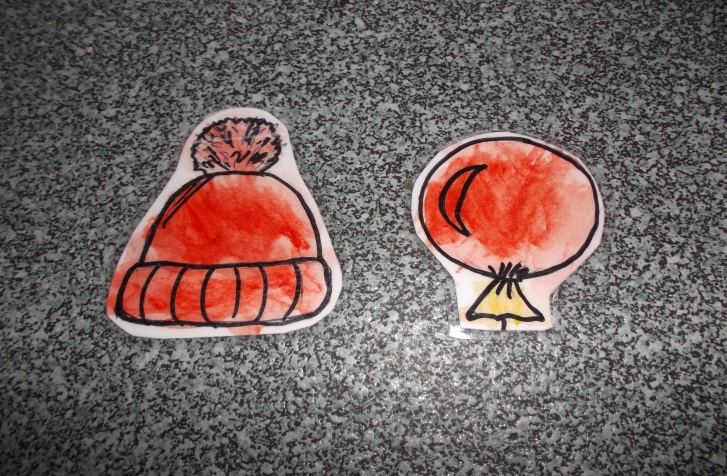 Задание 2.  Конструктивный диалог: «Почему не едет паровоз?» (строится проблемная ситуация с детьми)Задание 3. «Чудо рельсы»( рисование с использованием маркера на ламинированных досках)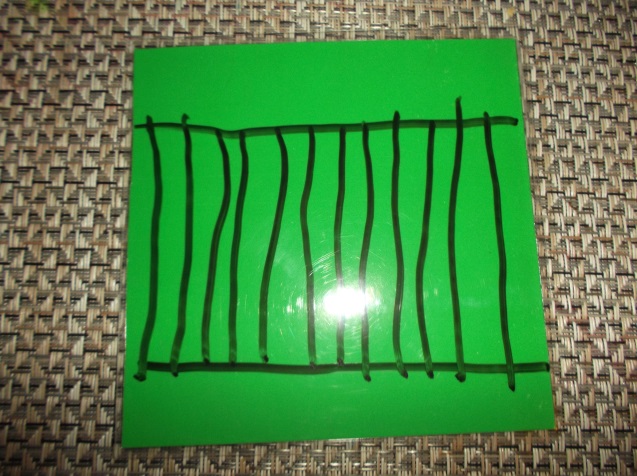 Задание 4.  Упражнение «Гудок»   (упражнение на развитие силы голоса)Загудел паровозОн вагоны повез.Новенький, блестящийСовсем как настоящий.(громко -тихо)Задание 5. «Машины едут по дороге» (работа на ковралине)Составление простых предложений с использованием предлога ПО (Синяя машина едет по дороге.)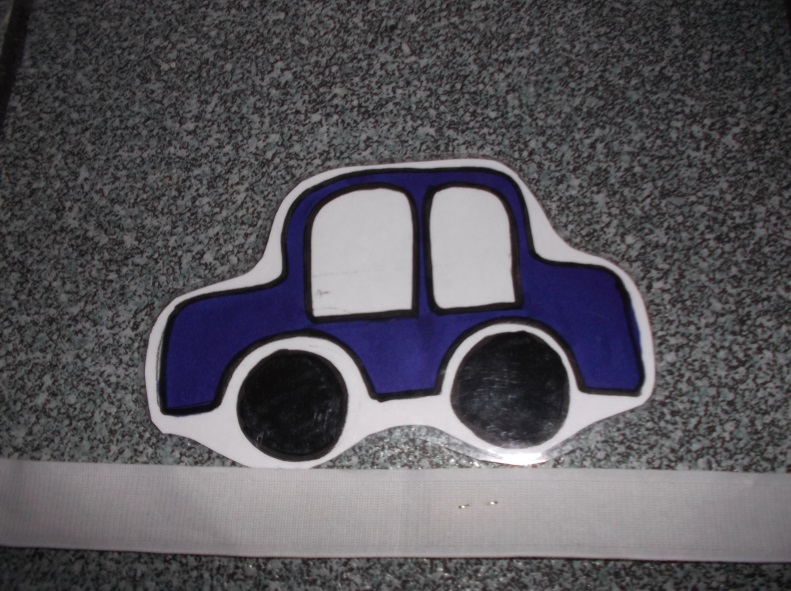  Итог непосредственной образовательной деятельности:   (Ответы детей на вопросы полным предложением).Вопросы:Для чего мы раскладывали разноцветные картинки по вагонам?Зачем мы рисовали рельсы для паровоза?Скажите, как гудел паровоз?Для чего нам были нужны разноцветные машинки?Машинки ехали, ехали и приехали.Паровоз ехал, ехал и тоже  приехал.А детки играли, играли и устали.Положительная оценка деятельности  детей.